Изготовление поздравительной открытки « С 23 февраля!»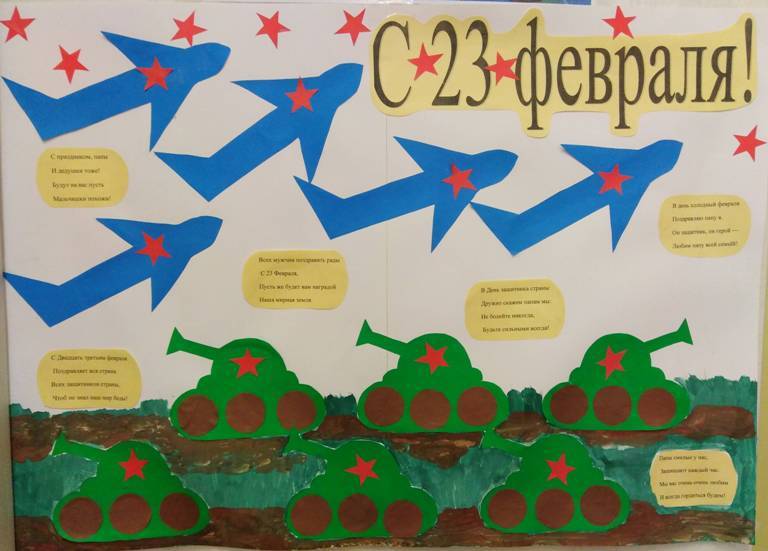 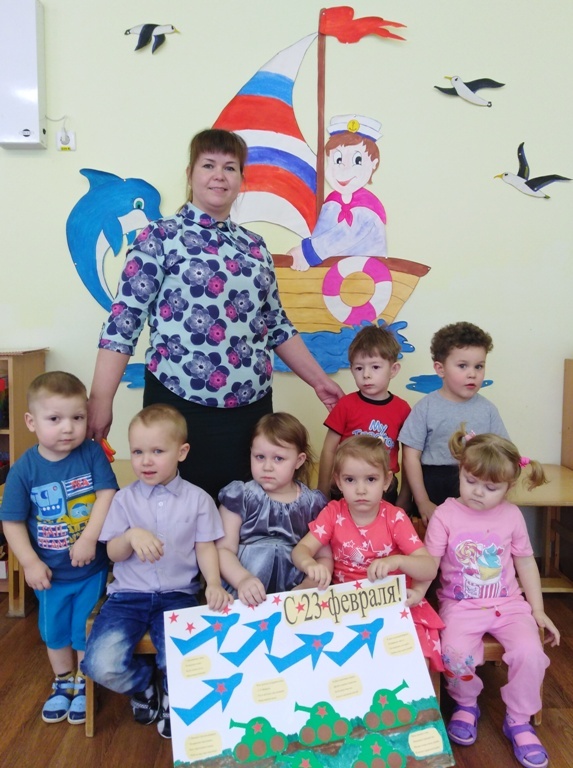 